KEBIJAKAN PARIWISATA PEMERINTAH INDONESIA DALAM MENINGKATKAN WISATAWAN ASING KE INDONESIATHE INDONESIAN GOVERNMENT’S TOURISM POLICY IN INCREASING FOREIGN TOURISTS TO INDONESIASKRIPSIDiajukan untuk Memenuhi Salah Satu Syarat Dalam Menempuh Ujian Sarjana Program Strata Satu Pada Jurusan Ilmu Hubungan lnternasionalDisusun Oleh :Astri Fitriani WijayaputriNPM 172030054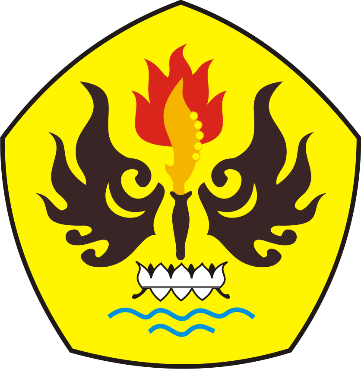 PROGRAM STUDI ILMU HUBUNGAN INTERNASIONALFAKULTAS ILMU SOSIAL DAN ILMU POLITIKUNIVERSITAS PASUNDANKOTA BANDUNG